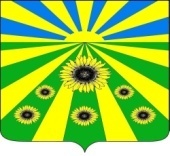 ПОСТАНОВЛЕНИЕАДМИНИСТРАЦИИ РАССВЕТОВСКОГО СЕЛЬСКОГО ПОСЕЛЕНИЯ СТАРОМИНСКОГО РАЙОНАот 20.09.2017                                                                                                № 84п.РассветО внесении изменения в постановление администрации Рассветовского сельского поселения Староминского района от 19 июня 2017 года №49 «Об утверждении Административного регламента по предоставлению администрацией Рассветовского сельского поселения Староминского района муниципальной услуги «Присвоение, изменение и аннулирование адресов»В соответствии с письмом главы муниципального образования Староминский районе от 15.09.2017 года № 138-2501/17-01-02, распоряжением правительства РФ от 31 января 2017 года № 147-р «Об утверждении целевой модели «Постановка на кадастровый учёт земельных участков и объектов недвижимого имущества», руководствуясь статьей 31 Устава Рассветовского сельского поселения Староминского района, п о с т а н о в л я ю:1. Внести следующие изменения в постановление администрации Рассветовского сельского поселения Староминского района от 19 июня 2017 года №49 «Об утверждении Административного регламента по предоставлению администрацией Рассветовского сельского поселения Староминского района муниципальной услуги «Присвоение, изменение и аннулирование адресов»:- пункт 2.4.1 подраздела 2.4, раздела 2, административного регламента по предоставлению администрацией Рассветовского сельского поселения Староминского района муниципальной услуги «Присвоение, изменение и аннулирование адресов» изложить в новой редакции: «Срок предоставления муниципальной услуги (получения итоговых документов) «Присвоение, изменение и аннулирование адресов» не должен превышать 12 рабочих дней со дня поступления заявления и прилагаемых к нему документов (при их наличии)».3. Специалисту 1 категории администрации Рассветовского сельского поселения Староминского района Бреевой Л.В. разместить настоящее постановление на официальном сайте администрации Рассветовского сельского поселения Староминского района и обнародовать.4.Контроль за выполнением настоящего постановления возложить на главного инспектора администрации Рассветовского сельского поселения Староминского района Губань С.Н.5.Настоящее постановление вступает в силу со дня его официального обнародования.Глава Рассветовского сельского поселенияСтароминского района                                                                    А.В. ДемченкоЛИСТ СОГЛАСОВАНИЯ постановления администрации Рассветовского сельского поселения Староминского района от ___________ № ____ О внесении изменения в постановление администрации Рассветовского сельского поселения Староминского района от 19 июня 2017 года №49 «Об утверждении Административного регламента по предоставлению администрацией Рассветовского сельского поселения Староминского района муниципальной услуги «Присвоение, изменение и аннулирование адресов»Проект подготовлен:специалист 1 категории администрации Рассветовского сельского поселенияСтароминского района                                                                         Л. В. Бреева	                                                                                         «___»________2017Проект согласован:Специалист 1 категории администрацииРассветовского сельского поселенияСтароминского района                                                                       Д.Д. Челидзе                                                                                          «___»__________2017 г.